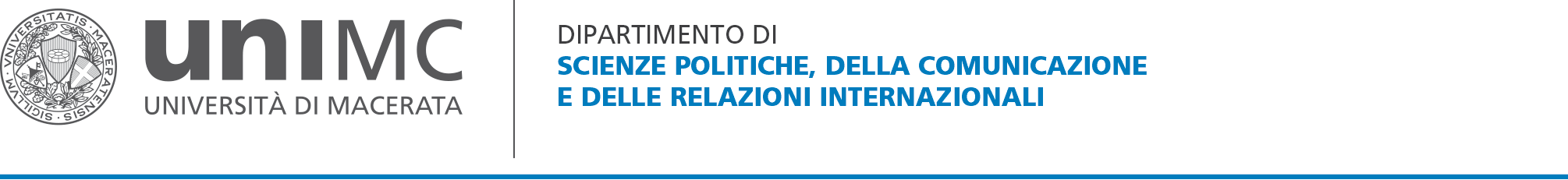 Allegato  BBando n. …. AL DIRETTORE DELDIPARTIMENTO DI SCIENZE POLITICHE DELLA COMUNICAZIONE E DELLE RELAZIONI INTERNAZIONALIDELL’UNIVERSITA’ DEGLI STUDI DIM A C E R A T AIl/la sottoscritto/a .........................................................................................................................................................nato/a a ............................….........il......................... residente a ..........…...................................................................cap. .............. in Via......…….................................................................................tel. ........................................………indirizzo e-mail ……………………………………………codice fiscale…………………………………………………….Partita Iva (se libero professionista)........……………………………………………………………………………..........….Laureato/a in …………………………………………………….………………in data ……………………………..….……..Posizione professionale attualmente rivestita ...............................……………………....….....................................................…....................…………………………………………….......................................................................................(1)C H I E D E la stipula di un contratto per lo svolgimento dell’insegnamento di .........................................................................................................................................….........….................................................................................per l’anno accademico …………………………presso il Dipartimento di  Scienze politiche della comunicazione e delle relazioni internazionaliCorso di laurea in  ………………………………………………………………………………………………….Classe delle lauree …….……….………………........................................................................................Il sottoscritto dichiara:di non aver avuto dall’Università degli Studi di Macerata conferimenti di incarichi didattici di qualsiasi genere, anche a titolo gratuito, per più di cinque anni accademici consecutivi;che ai sensi dell’art. 18 comma 1 lett. c) della Legge 240/10 non sussiste “un grado di parentela o di affinità, fino al quarto grado compreso, con un professore appartenente al dipartimento o alla struttura che effettua la chiamata ovvero con il Rettore, il Direttore generale o un componente del Consiglio di Amministrazione”;di essere a conoscenza e di accettare le clausole previste dal Codice di comportamento etico dell’Università di Macerata approvato con D.R. n. 254 del 7.05.2012di ESSERE/NON ESSERE:    dottorando di ricerca con borsa/senza borsa   assegnista di ricerca    titolare di borsa post-dottoratopresso l’Università degli Studi di .......................................................................................................................;(2)In caso di affidamento del contratto, il sottoscritto si impegna a fornire all’Ateneo, entro il termine massimo di un mese dalla stipula del contratto, i file in formato .docx o .pdf aperto relativi a curriculum vitae, privo dei dati personali eccedenti e non pertinenti rispetto alle finalità di trasparenza (es. indirizzo del domicilio privato, codice fiscale, recapiti telefonici, indirizzi di posta elettronica personali, ecc.), dichiarazione insussistenza di situazioni, anche potenziali, di conflitto d’interesse e dichiarazione svolgimento ulteriori incarichi e/o attività professionali ovvero titolarità di cariche, al fine di consentire all’Ateneo di adempiere agli obblighi di pubblicazione previsti dall’art. 15 del D.Lgs. n. 33/2013.Si impegna altresì a fornire tutta la documentazione riguardante gli obblighi di pubblicazione per la trasparenza in formato PDF/A, e che l’assolvimento di tale obbligazione costituisce condizione per ottenere il pagamento dei corrispettivi dall’AteneoData...........................	Firma..............................................In allegato:1. Copia del nulla osta rilasciato dal coordinatore della ricerca (se assegnista di ricerca o post-dottorando di ricerca).2. Copia del nulla osta rilasciato dal Collegio del corso di dottorato di ricerca (se dottorando di ricerca).3. Curriculum vitae (N.B. Ai fini dell’adempimento di quanto previsto dall’art. 15 del D.Lgs.33/2013, nel curriculum dovranno essere indicati anche i dati relativi all’eventuale svolgimento di incarichi o la titolarità di cariche in enti di diritto privato regolati o finanziati dalla pubblica amministrazione o lo svolgimento di attività professionali)4. copia (fronte/retro) di un documento di identità in corso di validità5. Elenco delle pubblicazioni6. Una copia (cartacea o digitale) delle pubblicazioni unitamente alla dichiarazione sostitutiva dell’atto di notorietà attestante la conformità delle stesse all’originale 7. Allegato C stampato e firmatoI dati verranno raccolti e trattati nel rispetto della vigente normativa in materia di protezione dei dati personali  per le finalità del bando di selezione per la copertura degli insegnamenti.